【科技德语】【German for science and technology】一、基本信息课程代码：【2020507】课程学分：【1】面向专业：【德语专业本科】课程性质：【系级必修课】开课院系：外国语学院德语系使用教材：教材【《科技德语教程》，丁伟祥主编，同济大学出版社，2010。】参考书目【《科技德语阅读教程》，叶苏、陈琦主编，同济大学出版社，2018。《科技德语听力教程》，陆春林主编，北京教学与研究出版社，2014。科技德语阅读教程》，陆春林主编，北京教学与研究出版社，2014。】课程网站网址：https://elearning.gench.edu.cn:8443先修课程：【中级德语2 2020410（10）】二、课程简介科技德语课程是在中级德语学习的基础上帮助学生完成从中级基础阅读阶段到专业阅读阶段的过渡。科技德语具有丰富的词汇、独特的语法结构和专业上通用的表达方式，学习科技德语是对中级德语的补充和提高，也是学生开阔视野、直接了解世界范围内专业前沿知识和科技发展现状的必要途径。通过本门课程的学习，了解科技德语的表达方式、方法在德语中的具体体现，为高年级阅读专业德语文献和德语原著打下良好基础。同时，学生可以进一步提高阅读理解和综合分析能力（如记笔记、信息转换等）；习惯于阅读真实的语言素材；扩大科技词汇量，开阔科普视野和思路；学会如何利用图表、表格等视觉信息，熟悉科技文体的写作规范；操练以不同语言结构、以语言功能为中心的翻译练习。科技德语的教学任务是讲授科技德语的语法特点、文体结构以及科技德语文献的翻译方法和技巧，培养学生阅读科技资料的能力，使其能以德语为工具获取有关专业所需要的信息。三、选课建议（必填项）适合德语专业三年级的学生。建议学生先修《中级德语2》。四、课程与专业毕业要求的关联性备注：LO=learning outcomes（学习成果）五、课程目标/课程预期学习成果六、课程内容  七、评价方式与成绩撰写人：杭贝蒂    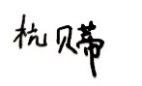 系主任审核签名：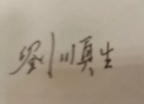 审核时间：2021.03.01专业毕业要求关联LO11：理解他人的观点，尊重他人的价值观，能在不同场合用书面或口头形式进行有效沟通。LO21：学生能根据环境需要确定自己的学习目标，并主动地通过搜集信息、分析信息、讨论、实践、质疑、创造等方法来实现学习目标。LO31: 掌握扎实的德语语言基础知识，培养扎实的语言基本功和听、说、读、写、译等语言应用能力。LO32: 掌握德语语言学、文学等相关知识，具备文学欣赏与文本分析能力。LO33：了解中西文化差异和跨文化的理论知识，具备较强的跨文化沟通能力。LO34：掌握商务实践知识，具有较强的外贸实务操作能力。LO41：遵守纪律、守信守责；具有耐挫折、抗压力的能力。LO51：同群体保持良好的合作关系，做集体中的积极成员；善于从多个维度思考问题，利用自己的知识与实践来提出新设想。LO61：具备一定的信息素养，并能在工作中应用信息技术解决问题。LO71：愿意服务他人、服务企业、服务社会；为人热忱，富于爱心，懂得感恩（“感恩、回报、爱心”为我校校训内容之一）LO81：具有初步的第二外语表达沟通能力,有国际竞争与合作意识。序号课程预期学习成果课程目标（细化的预期学习成果）教与学方式评价方式1LO311理解专业文献中的词汇及语法特征；运用名词化及分词结构进行科技文本的翻译边讲边练随堂小测验2LO514了解常见的能源形式、新能源混动车的功能原理边讲边练课堂展示3LO812理解德国对华经济投资的特征边讲边练随堂小测验单元知识点能力要求教学难点Einheit 1Computer主题阅读：计算机核心词汇：前缀über-，be-，auf-；后缀-bar语法知识：条件状语从句；介词知道计算机的构成及工作原理；理解前缀über-和auf-的常用含义；运用条件状语从句表达假设的情况计算机专业用语Einheit 2Energie主题阅读：能源核心词汇：后缀-ung语法知识：分词结构知道常见的能源形式，知道太阳能发电原理；理解专业文献中的词汇及语法特征；运用名词化及分词结构进行科技文本的翻译分词结构Einheit 3Medizin/Gesundheit主题阅读：医学和健康核心词汇：后缀-heit，-keit语法知识：dass从句和动词不定式结构；虚拟式知道维生素C的健脑功效；理解dass从句和动词不定式结构的转换；运用虚拟式表达非现实及委婉客气的交际需求dass从句和动词不定式结构的转换Einheit 4Ökologie主题阅读：生态核心词汇：后缀-ung；复合构词法语法知识：名词化短语；一分词＋zu作定语知道常见如酸雨一类的常见生态问题，培养环保意识；理解专业文献中的词汇特征，理解复合词的语意特征；运用名词化及分词结构进行科技文本的翻译一分词＋zu作定语Einheit 5Auto und Verkehr主题阅读：汽车和交通核心词汇：功能动词结构语法知识：结果状语从句um...zu...；sich lassen；第二虚拟式知道新能源混动车的功能原理；理解um...zu...不定式与damit从句的区别；运用功能动词结构进行科技文本的写作被动的替代形式：sich lassenEinheit 6Technik im Alltag主题阅读：科普常识核心词汇：不可分动词前缀ver-；后缀-mäßig语法知识：时间状语从句sobald；je nachdem从句；介词结构； 比例从句je...desto...知道电视、广播的工作原理；理解不可分前缀ver-的常用语意，运用比例从句进行科技文本的翻译je nachdem从句Einheit 7Technik und Wirtschaft主题阅读：技术和经济核心词汇：动词前缀zu-；复合构词法；反义词语法知识：一分词；被动态；介词知道专利法，培养知识产权意识；理解一分词的使用条件被动态Einheit 8Vergangenheit und Zukunft主题阅读：科学发明和航天技术核心词汇：不可分动词前缀er-，zer-；名词化-ion/-ation语法知识：定语；名词化的不同形式知道粒子射线和航空旅馆；理解不可分动词前缀er-，zer-的语意特征；理解专业文献中的词汇及语法特征；运用名词化及分词结构进行科技文本的翻译名词化的不同形式总评构成（1+X）评价方式占比1期末闭卷考试55%X1课堂展示15%X2随堂小测验15%X3随堂小测验15%